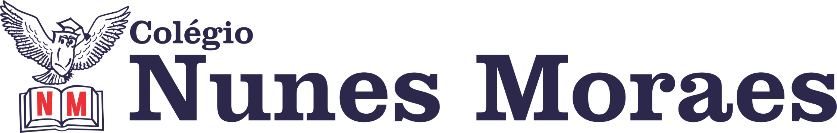 AGENDA DIÁRIA 3º ANO, 18 DE MARÇO1ª AULA: MATEMÁTICA. Capítulo 04: O espaço à sua volta.      Página: 90.Objetos de conhecimento: Localização e movimentação.Aprendizagens essenciais: Representar e dimensionar espaços por meio de desenhos.Atividades propostas: Explore seus conhecimentos p.90.2ª AULA: PORTUGUÊS Atividades Suplementares: Capítulo 4.      Páginas: 31 a 33.Objetos de conhecimento: O emprego de R e RR.Aprendizagens essenciais: Fazer o uso correto de R e RR.Atividades propostas: Atividades Suplementares p.31 e 32, questões 10 a 12.Atividade para casa: Atividades para casa p.32 e 33, questão 13.3ª AULA: MATEMÁTICA. Capítulo 04: O espaço à sua volta.      Página: 91 a 93.Objetos de conhecimento: Localização e movimentação.Aprendizagens essenciais: Representar e dimensionar espaços por meio de desenhos.Atividades propostas: Explore seus conhecimentos p.91; Para relembrar p.92 e 93.4ª AULA: CIÊNCIAS.Capítulo 04: E os outros sentidos?      Págs.: 78 a 87.Objetos de conhecimento: Olfação.Aprendizagens essenciais: Reconhecer a relação de dependência entre gustação e olfação, entender a importância dos cuidados com a saúde da pele, do nariz e da boca.Atividades propostas: Olfação p.78; Investigue p.79 e 80; Cuidados com a pele, o nariz e a boca p.81; Para ir além p.84 e 85; Para relembrar p.86 e 87.Atividade para casa: Ler e descobrir p.82; Os sentidos de outros animais p.83.Bons estudos e um excelente final de semana!